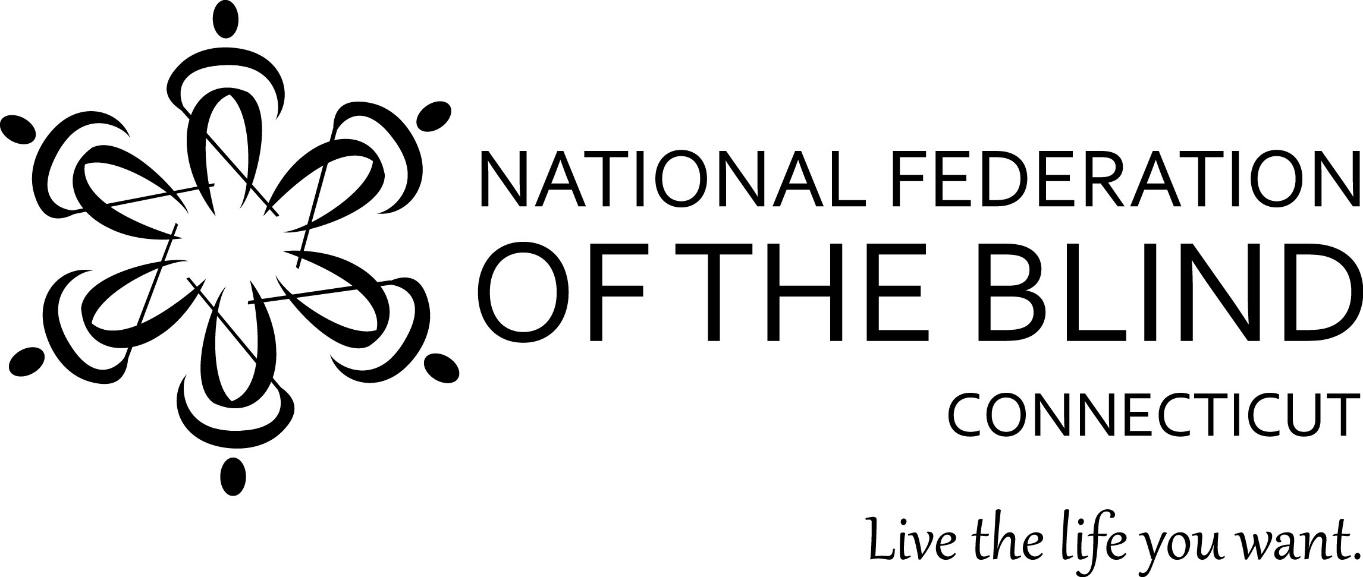 2018 Annual State Convention
November 2, 3 and 4, 2017
Courtyard by Marriott
63 Grand Street
Waterbury, CT
President: Gary Allen
National Federation of the Blind of Connecticutwww.nfbct.orgFacebook: National Federation of the Blind of ConnecticutConvention Hashtag: #NFBCT18National Representative: Patti Chang, Outreach Director, National Federation of the BlindThe National Federation of the Blind of Connecticut knows that blindness is not the characteristic that defines you or your future. Every day we raise the expectations of blind people, because low expectations create obstacles between blind people and our dreams. You can live the life you want; blindness is not what holds you back.Dog Relief Area: There is a grassy lawn outside the hotel’s main entrance on Grand Street. There are trash cans near the entrance.Drawings for our 50/50 and Basket Raffles will take place at the banquet. Tickets will be on sale throughout the day on Saturday until the time of the drawings. 50/50 raffle tickets are $1 each or 6 for $5.Basket Raffle tickets are $5 per envelope of 10 tickets.There will be an auction on some baskets and other items.Door Prizes: Door prizes will be awarded throughout the convention. To be eligible, you must be registered and in the room when your name is drawn. The Connecticut Association of Guide Dog Users (CTAGDU) will be selling Ghirardelli chocolate PAW POPS for $3.00 each throughout the convention until supplies last. We usually sell out of PAW POPS ever year. 
Friday November 2, 2018: 
All events will be held in the Grand Ballroom1:00 p.m. Advocacy Seminar We will have a panel discussion moderated by Patti Chang, Outreach director National Federation of the Blind.  Each person will talk about their agency and what they do. Guests include:
Eileen Healy, Executive Director 
Independence NorthwestGretchen Knauff, Executive Director 
Disability Rights ConnecticutDon Overton, Advocate for 
Blind and Disabled  VeteransPhillip  Magalnick, Peer AdvocatePRESIDENTS AND TREASURERS MEETINGS5:00 p.m. - 6:00 p.m:  Patti Chang
National Federation of the Blind will meet with the State President and Chapter Presidents. 5:00 p.m. - 6:00 p.m:  Nathanael Wales, Treasurer of the National Federation of the Blind of CT, will meet with the Chapter Treasurers. DINNER & EVENING ACTIVITIES
6:00 p.m. - 7:30 p.m.  Dinner will be in the same room as the Advocacy Seminar. 7:30p.m. – 10:00 p.m.  Game Night Family Feud and Cards Against Humanity.Students will also be available to answer questions that we have on assistive technology.  i.e. JAWS, ZoomText, and iPhone & Android apps that visually impaired people use. 10:00 p.m:  This will be a time for friends to get together and socialize, catch up, relax and have fun. Saturday Morning, November 3, 2018Morning Session & Lunch will be held in Salons A & B.8:00 a.m.   Registration & Continental Breakfast9:00 a.m.   Call to order; NFB Pledge. 9:05 a.m.   Opening Ceremonies & Invocation.
	Welcome from the Waterbury Chapter: Josefina Martinez
	Convention arrangements/announcements
	Nominating Committee Report9:10 a.m:   National Report: Patti Chang, Outreach Director of the National Federation of the Blind9:40 a.m:   Brian Sigman, Bureau of Education and Services for the Blind (BESB):  The Future of the Agency That Serves the Blind Here in CT and Around the US.10:00 a.m:   President's Report: Gary Allen, President, National Federation of the Blind of Connecticut10:10 a.m:   Jim McCollum, Legislative Coordinator, National Federation of the Blind of CT10:20 a.m:   Tiffany Healey, Waterbury Police Department: Public Safety 10:40 a.m:   Gordon Reddick, Director, Library for the Blind & Physically Handicapped10:50 a.m:   Vendor Roundup 11:10 a.m:   Dina Rosenbaum, Director, Carroll Center11:30 a.m:   Aira. Aira will be available in the hotel from Thursday through Monday, free of charge.11:40 a.m:   Chris Kelly, CRIS Radio: New projects around the state, including kids' programming and CRIS for in-patients in hospitals around CT.11:55 a.m:   Chelsey Duranleau, BLIND, Inc12:05 p.m: Janae Burgmeier, National Association of Blind Students12:15 p.m:   Announcements for LunchSaturday Afternoon Events:Division meetings: Salon A
1:00 p.m. - 1:50 p.m:  CTAGDU
2:00 p.m. - 2:50 p.m.
3:00 p.m. - 5:00 p.m:  Student Division.  Vendor Fair:  1:00 p.m. – 4:00 p.m. Clock Tower Ballroom
	This is a chance for attendees to meet some of the speakers as well as vendors who did not get a chance to speak in the morning. You will be able to purchase their items or get information about their services. A vendor list is on the back page Seminars:  Waterbury Meeting Room 	1:00 p.m. – 1:50 p.m.  Live the Life You Want!   Build strength and confidence through fitness!
Trainers from Chapter 126 will show us how! 
Christy Bosley, exercise physiologist
Larissa Yost, exercise physiologist
They will talk briefly about what they do and then lead us in a workout, complete with props

	2:00 p.m. – 2:50 p.m.   Athlete's Forum
How have sports helped you to live the life you want? Moderator-Mary Silverberg, Ballroom Dancing and Kayaking, 
Guests:
Erin Spaulding, President, Achilles International. 
Steven Famiglietti, Team Oak Hill
Melissa Carney, Accomplished Equestrian
Brianna Rigsbee, Track & Field, Chearleader
Christy Bosley, exercise physiologist
Larissa Yost, exercise physiologistEach participant will have five minutes to tell their story, then Q & A, and discussion.

	3:00 p.m. – 3:50 p.m. Dog Guides: What is the process.  What you need to know. 
Guests:
Kathy Rooney, Guiding Eyes, CT
Ellen Ringle, Seeing Eyes, NJSaturday Evening, November 3, 2017: 5:00 p.m. Social Hour/Cash Bar in The Bistro
Salon B & C
6:00 p.m. Banquet Dinner 
	Invocation: Father Frederick Aniello, Our Lady of Mt. Carmel, Waterbury
	Introduction of head table
	Woodward Award Presentation
	Keynote Address: Patti Chang, Outreach Director, National Federation of the Blind
	Presentation of 2018 NFB of Connecticut Scholarships
	Basket Raffle Drawing
	50/50 Raffle Drawing
	AuctionCash Bar will follow the Banquet in The Bistro. National Federation of the Blind of CT
Business Meeting Agenda
Saturday November 4, 2018
Salon C 8:15 a.m: Full Breakfast  Roll CallElections: we will have elections for the President, 
1st Vice President, 2nd Vice President, Treasurer, Secretary, and two Board Positions. Secretary’s ReportTreasurer’s ReportReports:	SRC- 	BCAC-	BESB-Committee Reports:	Birdies for Charity: Debbie and George Reed 	PAC Plan: Marie Beaulier	Vehicle Donation Program: 	NFB-Newsline: Gary Allen	Federationist: Maryanne Melley2019 National Federation of the Blind of Connecticut Convention.	Convention committee Chapter News: At-Large, Central CT, East of the River, Hartford, Middletown, Shoreline, Southern CT, Stamford, Waterbury. Washington Seminar- Adjournment at noonVendor ListBLIND, Inc, Chelsey Duranleau:Brenda Elliott: Homemade knitted itemsBureau of Education and Services for the Blind (BESB): Display of services offeredCarroll Center, Dina Rosenbaum: Training programs including computer instruction & employment experiences. Dominicanos – USA, Karime Pimentel: Arts & crafts items; Dominicano y flanGuiding Eyes, Kathy Rooney Humanware, Joel Zimba: BrailleNote Touch, Brailliant 14, VR Trek, Stream Explore 5 & 8Jehovah’s Witnesses, Jim Fennessy: free info on BibleLibrary for the Blind and Physically Handicapped, Gordon ReddickLogan Tech, Gary Tilbe: 6-dot Braille Label Maker and Braille CoachNEAT Center, Steve Famiglietti: Display of technology for daily use.NFB of CT: buy your NFB of CT t-shirt for just $10!NFB-Newsline: Gary AllenProject Ray, Patrick Olsen: Smartphones & services for low-vision & blind consumersSt. Mary’s Physical & Occupational Therapy and Lions Low Vision Center, Raechaell Corbett: Items from the Lions Low Vision CenterSeeing Eye: Ellen RingoldSilver Lining Technologies, Stephen DelTatto: Low vision & blindness technologiesThat’s My Handbag, Lavonne Womack: Handbags, purses, fannypacks, bookbagsVisionCam, Marilyn Davidson: OrCam, a small camera that attaches to a pair of glasses